SINIF TÜRK DİLİ VE EDEBİYATI 3. ÜNİTE ÖZETİ 2023-2024Şiir: Zengin sembollerle, ritimli sözlerle, seslerin uyumlu kullanımıyla ortaya çıkan, hece ve durak bakımından denk ve kendi başına bir bütün olan edebî türdür.Tema: Şiirde iletilmek istenen mesajdır. Şiirde genellikle duygu ve hayaller gibi soyut kavramlar işlenir.Konu: Temanın somutlaşmış hâline denir. Soyut olan tema; kişi, zaman, mekân, olay örgüsü gibi unsurlar yardımıyla somutlaşır. İnsana özgü durumları anlatan sözler, hareket ve davranışlar temanın somutlaşmasına yardımcı olur.Şiirin UnsurlarıNazım BirimiŞiirde anlam bütünlüğü olan en küçük birimdir.Dize (Mısra): Şiirin her bir satırına dize denir.Beyit: Aynı ölçüyle yazılmış birbirini takip eden iki dizeden oluşan nazım birimidir. Beyit, divan edebiyatında yaygın olarak kullanılmıştır.Dörtlük: Dört dizeden oluşan nazım birimidir. Dörtlük, halk ve divan şiirinde kullanılmıştır.Bent: Şiirde anlam bütünlüğüne sahip üç veya daha fazla dizeden oluşan nazım birimidir.Nazım BiçimiNazım biçimi, şiirin dış yapısıdır. Şiirin nazım biçimi belirlenirken nazım birimi, kafiye düzeni, ölçü gibi şekil özellikleri esas alınır.Türk Şiirinde Kullanılan Nazım BiçimleriHalk Şiiri Nazım Biçimleri	Divan Şiiri Nazım Biçimleri	Batı Etkisindeki Türk Şiiri Nazım BiçimleriNazım TürüBir şiirin konusuna göre aldığı addır. Şiirin nazım türü belirlenirken içerik (konu, tema vb.) esas alınır.Halk Şiiri Nazım Türleri	Divan Şiiri Nazım TürleriZiya Osman SabaŞiirlerinin çoğunu hece ölçüsüyle yazdı, sade bir dille yazdığı şiirlerinde Batı kaynaklı nazım şekillerini kullandı.Şiirlerinde işlenen başlıca konular ev, aile sevgisi, yoksulluk, ölüm vb.dir. Şiirleri: Sebil ve Güvercinler, Geçen Zaman ve Nefes Almak adlı kitaplarda toplandı.Anılarından yararlanarak yazdığı hikâye kitapları: Mesut İnsanlar Fotoğrafhanesi ve Değişen İstanbul’dur.Söyleyici: Şiirde konuşan, şairin sesini ve söyleyişini emanet ettiği kişi veya varlıktır. Her şiirde şair farkında olmaksızın bir söyleyici belirler.Mahlas: Divan şairlerinin şiirlerinde kullandığı takma ada denir. Divan şiiri geleneğinde mahlas, şairliğin şartlarından kabul edilmiştir.Tapşırma: Halk şiirinde âşıkların şiirin son dörtlüğünde takma ada yer vermelerine denir. Halk şiirinde tapşırma geleneği vardır. Zamanla birçok şairin asıl adı unutulmuş; takma ad, şairin gerçek adının yerini tutmuştur.Şiirde Ahenk UnsurlarıÖlçü (Vezin)Şiirdeki dizeler arasındaki ahenk ve uyum ölçüyle sağlanır. Türk şiirinde hece ölçüsü, aruz ölçüsü ve serbest ölçü olmak üzere üç çeşit ölçü kullanılmıştır.Hece ölçüsü: Dizelerdeki hece sayılarının eşitliğine dayalı ölçüdür. Bir dizeyi oluşturan hece sayısı diğer dizelerde de aynıdır. Türklerin millî ölçüsüdür. Ölçü; dizelerin hece sayılarına bağlı olarak yedili, sekizli, on birli, on dörtlü gibi kalıplardan oluşur. Kalıpları oluşturan dizelerdeki heceler belirli duraklara ayrılır. Durak, şiirin okunuşunda belli sayıda bir hece dizisinden sonra duraklanan yere denir. Beşli, altılı, kimi zaman yedili, sekizli kalıplarda durak olmaz. Duraklar kelimeleri bölmez. Hece sayısı çift olan şiirlerde durak genellikle dizeleri eşit böler (4+4=8). Hece sayısı tek olan dizelerde genellikle hece sayısı büyük olan durak önde, küçük olan durak sondadır (6+5=11)Aruz ölçüsü: Dizelerdeki hece sayılarının eşitliğinin yanı sıra hecelerin açık ya da kapalı oluşuna dayanan ölçüdür. Açık (kısa) heceler “•”, kapalı (uzun) heceler “— ” ile gösterilir. Arapların millî ölçüsüdür. Araplardan Farslar, onlardan da Türkler alıp kullanmıştır. Aruz ölçüsü; Divan, Tanzimat, Servetifünun ve Fecriati şiirinde yaygın olarak kullanılmıştır. Cumhuriyet Dönemi’ndeyse az sayıda şair aruz ölçüsüyle şiir yazmıştır.Serbest ölçü: Dizelerin hece sayılarına ya da hecelerin ses değerine bağlı kalınmayan ölçü çeşididir.Redif: Dize sonlarında, yapı ve görevleri aynı olan seslerin, eklerin ya da anlamları aynı olan kelimelerin ve söz öbeklerinin tekrarlanmasıdır.Elimi beş yerinden, dağladı beş parmağın, Bağrımda yanmadık bir yer bırakmadan git Bir yarın göçtüğünü, çöktüğünü bir dağınGörmemek istiyorsan, ardına bakmadan git!	Git: sözcük durumunda redif	-madan: ek durumunda redifUyak (Kafiye): Dize sonlarında bulunan ve şiirde ahengi sağlayan farklı anlam ve görevdeki seslerin, kelimelerin benzerliğidir. Uyak genellikle kelime kökünde aranır. Yarım uyak: Dize sonlarındaki tek ses benzerliğine dayanan uyak çeşididir. Tam uyak: Dize sonlarındaki iki sesin benzerliğine dayanan uyak çeşididir. Zengin uyak: Dize sonlarındaki ikiden çok sesin benzerliğine dayanan uyak çeşididir.ç. Cinaslı uyak: Dize sonlarındaki söylenişleri aynı, anlamları farklı kelimelerle yapılan uyak çeşididir.ÖRNEKLER:	Koyun verdi kuzu verdi süt verdi Yemek verdi ekmek verdi et verdi Kazma ile dövmeyince kıt verdiBenim sadık yârim kara topraktır.  Verdi:redif  t: yarım uyak	Gümüş bir dumanla kapandı her yer Yer ve gök bu akşam yayla dumanı Sürüler, çeşmeler, sarı çiçeklerBeyaz kar, yeşil çam, yayla dumanı	er:tam uyak	yayla dumanı: redif	am: tam uyakBir aydınlık denizin sonsuz derinliğinde	liğinde: redif erin: zengin uyakYüzüyorum gözünün yeşil serinliğinde	Bak şu garip bülbüle Zemheride yaz arar Cihanda bir yâr sevdimYa faydadır ya zarar	yaz arar, ya zarar: cinaslı uyakUyak Düzeni: Bir şiirde dize sonlarındaki uyakların çizgilerle ve alfabetik sıraya uygun olarak harflerle gösterilerek düzenlenmesidir. Uyak örgüsü oluşturulurken her dize uzun bir çizgiyle ya da sıralı noktalarla gösterilir. Birbiriyle uyaklı dizeler aynı harfle gösterilir. Düz uyak: Beyitlerde her iki dize; dörtlüklerde ise bütün dizeler birbiriyle ya da ilk üç dize birbiriyle uyaklı, dördüncü dize bağımsızdır. Uyak düzeni: aaab, aaaa, aa Çapraz uyak: Bir dörtlükteki birinci ve üçüncü dizenin kendi arasında, ikinci ve dördüncü dizenin kendi arasındaki uyaktır. Uyak düzeni: abab Sarmal uyak: Bir dörtlükteki birinci ve dördüncü dizenin kendi arasında, ikinci ve üçüncü dizenin kendi arasındaki uyaktır. Uyak düzeni: abbaç. Mâni tipi uyak: Bir dörtlükte birinci, ikinci ve dördüncü dize kendi arasında uyaklı, üçüncü dize bağımsızdır.Uyak düzeni: aaba Örüşük uyak: Batı şiirinden edebiyatımıza geçmiştir. Terzarima türü uyak düzeni de denir. Uyak düzeni: aba- bcb-cdc-d şeklindedir.Asonans: Şiirde ahenk oluşturmak amacıyla dizelerde aynı ünlülerin tekrarlanmasıdır.Aliterasyon: Şiirde ahenk oluşturmak amacıyla aynı ünsüzün tekrarlanmasıdır.Ses Akışı: Şiirin temaya uygun olarak vurgu ve tonlamaya dikkat edilerek okunmasıdır.Nakarat: Bir şiirde bentlerin sonunda tekrarlanan mısra veya mısralardır.Kelime ve Kelime Öbeği Tekrarı: Şiirde kelime ya da kelime öbeklerinin tekrarlanması ahengi sağlar.Rıza Tevfik Bölükbaşı İlk şiirleri Servetifünun geleneğine uygundu.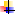  Sonraki şiirlerinde halk şiiri geleneğinden yararlandı, Türk şiirinde hece ölçüsünün yaygınlaşmasına katkıda bulundu. Halk şairlerinin diline yakın bir dil kullanarak Beş Hececilere örnek oldu. Hece ölçüsünü savunmasına rağmen aruz ölçüsüyle de şiirler yazdı. Şiirlerinde işlediği temalar; aşk, vatan hasreti, tabiat güzellikleri ve gurbettir.  Rıza Tevfik Bölükbaşı; şiir, anı, eleştiri, inceleme türlerinde eserler yayımladı.  Şiirlerini Serâb-ı Ömrüm adlı şiir kitabında topladı.İmge:Şiirdeki duygu ve hayali daha canlı, daha etkili bir şekilde anlatmak amacıyla onunla başka şeyler arasında ilişki kurarak zihinde yeni şekliyle canlandırmadır. Şair, imge oluştururken nesnel gerçekliği zihninde yeniden biçimlendirerek onun öznel yansımasını anlatır. Kendine özgü bir şiir dili oluşturur. Bunu yaparken hayal gücünden, çağrışımlardan yararlanır.Manzume ve Şiir AyrımıÖlçü ve uyak şiirin temel ögesi olduğu için ölçülü uyaklı her söze şiir denmiştir. Şiir; ölçü ve uyağın yanı sıra dilin kullanımına, şiirsel söyleme, imgeye dayalıdır. Şekil özelliği bakımından şiire benzeyen ölçülü, uyaklı fakat şiirsel değeri geri planda olanlara manzume adı verilir.Manzume ve Şiir Arasındaki FarklarŞiiri düzyazıya çevirmek güçtür. Manzumede anlatılanlar düzyazıya kolaylıkla çevrilebilir.Şiir; sanat kaygısıyla yazılır, manzumede öğreticilik amaçlanır.Şiirde edebî sanatlar geniş yer tutar, manzumede sanatlı ifadeler azdır. Manzumede olay örgüsü vardır, şiirde olay örgüsüne yer verilmez.Şiirde çoğunlukla bireysel duygu ve çağrışıma yer verilir, manzumede toplumsal konulara yer verilir.Şiirde kelimelerde çok anlamlılık vardır, manzumedeyse kelimeler genellikle gerçek anlamında kullanılır.EDEBÎ SANATLAR (SÖZ SANATLARI)Teşbih (Benzetme): Anlatımı güçlendirmek için aralarında benzerlik ilgisi bulunan iki şeyden, zayıf olanın güçlü olana benzetilmesidir.Tam benzetmede dört öge bulunur. Benzeyen: Nitelikçe zayıf olan.Kendisine benzetilen: Nitelikçe güçlü olan. Benzetme yönü: Aktarılan özellik.Benzetme edatı: Gibi, kadar, sanki…Benzetme Çeşitleri Ayrıntılı (Tam) Teşbih: Dört ögesi de bulunan benzetmedir. “Kuğu gibi narin çocuk” Teşbihibeliğ: Sadece benzeyen ve kendisine benzetilen ile yapılan teşbih türüdür. Güzel benzetme de denir. “Gümüş bir dumanla kapandı her yer”İstiare (Eğretileme): İstiare sanatı ikiye ayrılır: Açık İstiare: Sadece kendisine benzetilen kullanılır.“Şakaklarıma kar mı yağdı, ne var?” Benzeyen: beyaz saç (söylenmemiş)	Kendisine benzetilen: kar Kapalı İstiare: Sadece benzeyen kullanılır. Benzetme yönüyle de yapılır. Teşhis olan her yerde kapalı istiare vardır.“Dağlara yaslanıp yatan güneşiYaralı, hastadır, yorgundur sandım.”	Benzeyen: güneş	Kendisine benzetilen: insan(söylenmemiş)Teşhis (Kişileştirme)İnsana ait özellikleri insan dışı varlıklara mal etme sanatıdır. “Bir yağmur başlar ya inceden inceBak o zaman topraktaki sevince”İntak (Konuşturma): Kişileştirilen varlıkların konuşturulma sanatıdır. Her intak bir teşhistir ancak her teşhis sanatı bir intak değildir.“Karga bu sözlere bitmiş:— Şuna bir gak diyeyim de ses görsün, demiş.”Mecazımürsel (Ad Aktarması)Benzetme amacı gütmeden, bir sözün başka bir sözün yerine kullanılmasıdır.Bu söz sanatında iki sözcük arasında parça-bütün, genel-özel, iç-dış, yazar-eser ya da bir çağrışım ilişkisi bulunur. “Karanlıkta bir çift göz bana bakıyordu.”Tenasüp (Uygunluk)Şiirde anlamca ve çeşitli yönlerden ilgili olan kelimelerin bir arada kullanılmasıdır. “Bedava yaşıyoruz, bedava;Hava bedava, bulut bedava; Dere tepe bedava;Yağmur çamur bedava;”Tezat (Zıtlık): Birbirine zıt iki kavram, durum ya da olayın herhangi bir ilgiden dolayı bir arada kullanılmasıdır. “Kelle fiyatına hürriyet,Esirlik bedava;Bedavaya yaşıyoruz, bedava.”Telmih (Anımsatma): Söz arasında geçmişteki bir olayı, kişiyi, inancı hatırlatmaktır. “Ne büyüksün ki kanın kurtarıyor tevhidi!Bedr’in aslanları ancak bu kadar şanlı idi!”Hüsnütalil (Güzel Nedene Bağlama): Herhangi bir olayı gerçek sebebiyle açıklamayıp gerçek sebebe göre çok daha etkileyici ve güzel bir sebebe bağlayarak açıklamaktır.“Sen gittin diye yaprak döktü ağaçlar.”Tecahüliarif (Bilmezlikten Gelme): Anlam inceliği yaratmak için şairin çok iyi bildiği bir şeyi bilmiyor gibi görünerek söz söylemesidir.“Dün gece yoktu ki / Bu dağ buraya nasıl gelmiş?”Kinaye (Değinmece): Bir sözü hem gerçek hem mecaz anlama gelebilecek şekilde kullanma sanatıdır. “Şu karşıma göğüs gerenTaş bağırlı dağlar mısın?”Tevriye (İki Anlamlılık): İki anlama gelebilen bir sözün, her iki anlamını da düşündürecek şekilde kullanılmasıdır.“Bir buse mi bir gül mü verirsin dedi gönlüm Bir nim tebessümle o afet gülüverdi.”Tariz (İğneleme): Söylenen sözün tersini kastederek anlatma sanatıdır. “Dört kuruşa sekiz kuruş et hileHilekârlık hoş sanattır usanma.”İrsalimesel: Anlatımı güçlendirmek için atasözü, özdeyiş ya da çok bilinen bir sözü kullanma sanatıdır. “Gerçek aşkın zararı var kabına;Değirmeden söyle suya sabuna”Mübalağa (Abartma): Sözün etkisini güçlendirmek için bir şeyi gerçekte olduğundan daha büyük ya da küçük gösterme sanatıdır.“Bir of çeksem karşıki dağlar yıkılır.”Yahya Kemal BeyatlıYahya Kemal Beyatlı, divan şiirinin şekil özellikleriyle Batı şiirinin anlatım özelliklerini başarıyla birleştirdi.Şiirde Batı taklitçiliğine karşı çıktı.Şiirlerinde divan şiirinin nazım şekillerini kullanmış, beyitler arasında anlam bütünlüğü sağlamıştır.Aruz ölçüsünü şiirlerinde başarıyla uygulamıştır.Türk tarihine ilgi duymuş, şiirlerinin konularını genellikle Osmanlı tarihinden seçmiştir.Şiirlerindeki başlıca temalar aşk, İstanbul’un güzellikleri, tabiat, ölüm, musiki, deniz, sonsuzluktur.Başlıca eserleri: Kendi Gök Kubbemiz, Eski Şiirin Rüzgârıyle, Aziz İstanbul, Eğil Dağlar, Portreler’dirŞİİR TÜRLERİPastoral Şiir: Köy hayatını, yaylayı, çobanların yaşantısını, doğal güzellikleri ve bunlara duyulan özlemleri anlatan şiirlerdir. Pastoral şiirin iki türü vardır:İdil: Kır hayatını tek kişinin ağzından anlatan şiirlere denir.Eglog: Birkaç çobanın karşılıklı konuşmasına dayanan, kır hayatını anlatan şiirlere denir.Satirik Şiir: Toplumun, kişilerin veya bir olayın kusurlu ve gülünç yönlerini iğneleyici ve alaycı bir dille işleyen şiir türüne denir.NOT: Satirik şiirlere divan edebiyatında “hicviye”, halk edebiyatında “taşlama” denir. Yeni edebiyatımızda ise “yergi” denir.Epik Şiir: Kahramanlık, savaş, yiğitlik ve vatan sevgisi konularını işleyen destansı özellik gösteren şiirlere denir. Okuyanda coşku, yiğitlik duygusu uyandırır.NOT: Halk edebiyatındaki “koçaklama” lar epik şiire örnektir.Lirik Şiir: İçten gelen duyguların, coşkun bir dille anlatıldığı şiir türüne denir. Lirik şiir akıldan çok, hayal gücüne, duygusallığa hitap eder.NOT: Divan edebiyatındaki “gazel”ler ve halk edebiyatındaki” güzelleme”ler lirik şiirlerdir.Didaktik Şiir: Bir şeyler öğretmek ya da bilgi vermek amacıyla yazılan şiirlere denir. Duygudan çok, düşünce ön plandadır.NOT: Fabllar bu türe örnektir. Ayrıca divan şiirindeki hikemî tarzda didaktik şiirler yazılmıştır.AŞAĞIDAKİ ŞİİRLERİN TÜRLERİNİ BULUNUZ.A-Bizdik o hücumun aşkıyla kanatlı Bizdik o sabah ilk atılan safta yüz atlıUçtuk Mohaç ufkunda görünmek hevesiyleCanlandı o meşhur ova at kişnemesiyle	ŞİİRİN TÜRÜ:……………………………………………..B-Bütün sevgileri atıp içimden Varlığımı yalnız ona verdim ben Elverir ki bir gün bana derindenTa derinden bir gün bana ‘’ gel ‘’ desin	ŞİİRİN TÜRÜ:……………………………………………..C- Dostum diye inanıp sır söyleme sakın Ne kadar olsa da güvenilir ve yakın Sırrın sende bile durup gizlenmezkenDurur mu hiç dostunda, iyi düşün.	ŞİİRİN TÜRÜ:……………………………………………..D- Gümüş bir dumanla kapandı her yer Yer ve gök bu akşam yayla dumanı. Sürüler, çemenler, sarı çiçeklerBeyaz kar, yeşil çam yayla dumanı!	ŞİİRİN TÜRÜ:……………………………………………..E- Bir arzuhal yazsan makama varsan Ağlasan derdini davanı sorsanAğır hasta olsan hekime varsanYarana bir ilaç sürmez parasız.	ŞİİRİN TÜRÜ:……………………………………………..Behçet NecatigilŞiirlerinde çevresindeki insanlardan başlayarak toplumu anlattı.Hem hece ölçüsünü hem serbest ölçüyü kullandı.Şiirlerinde zaman zaman sembollerden yararlandı.Yaşamın trajik yönlerini yorumladığı şiirlerinde sade bir dil kullandı.Behçet Necatigil’in şiir türündeki eserleri Kapalı Çarşı, Evler, Arada, İki Başına Yürümek, Eski Toprak, Divançe’dir. Edebiyatımızda İsimler Sözlüğü, Edebiyatımızda Yazarlar Sözlüğü inceleme türündeki eserleridir.Yıldızlara Bakmak, Üç Turunçlar, Gece Aşevi radyo tiyatrosu türündedir.Sabahattin Kudret AksalŞiirlerinde başlangıçta Garip akımının etkisinde kaldı. Şairanelikten, süsten uzak bir dille yazan şair, şiirin şekil özelliklerine özen gösterdi. Gündelik yaşamın bireysel sevinç ve umutlarını dile getirdi.1960’tan sonra yazdığı şiirlerinde insanı, evreni ve zamanı sorguladı. Anlam kapalılığı olan bu şiirleri ölçülü ve uyaklıdır.Hikâye ve oyunlarında geçim sıkıntısı çeken insanların yaşamları ve aile içindeki çatışmaları ele alınmıştır.Başlıca eserleri: Şiir türünde Şarkılı Kahve, Gün Işığı, Duru Gök, Bir Zaman Düşü; hikâye türünde GazozAğacı, Yaralı Hayvan; tiyatro türünde Evin Üstündeki Bulut, Şakacı, Kahvede Şenlik Var’dır 										Edebiyatsultani.com başarılar diler.Anonim Halk Şiiri Nazım BiçimleriMâniTürküÂşık Tarzı Halk Şiiri Nazım BiçimleriKoşmaSemaiVarsağıDestanBeyitlerle Kurulan Nazım BiçimleriGazelKasideMesneviKıtaMüstezatBentlerle Kurulan Nazım BiçimleriA. Bent Sayısı Tek OlanlarRubaiTuyuğB. Bent Sayısı Birden Fazla Olanlar (Musammatlar)Müselles (üçlü)Murabba-Şarkı-Terbî (dörtlü)Muhammes-Tardiye-Tahmis-Taştir (beşli)Müseddes-Tesdis (altılı)Müsebba-Tesbi (yedili)Müsemmen-Tesmin (sekizli)Mütessa (dokuzlu)C. Bentleri Beyitlerden OluşanlarTerkibibentTerciibentSoneTerzarimaTriyoleBalatSerbest nazımÂşık Tarzı Halk Şiiri: Güzelleme, Koçaklama, Taşlama, AğıtAnonim Halk Şiiri: Ninni, AğıtDinî-Tasavvufi Halk Şiiriİlahi, Nefes, Deme, Nutuk, Şathiye, DevriyeTevhit, Münacat, Naat, Mersiye, Methiye, Hicviye, Fahriye